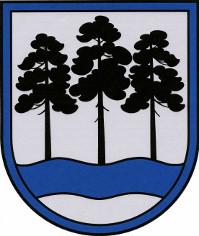 OGRES  NOVADA  PAŠVALDĪBAReģ.Nr.90000024455, Brīvības iela 33, Ogre, Ogres nov., LV-5001tālrunis 65071160, e-pasts: ogredome@ogresnovads.lv, www.ogresnovads.lv PAŠVALDĪBAS DOMES ĀRKĀRTAS SĒDES PROTOKOLA IZRAKSTS4.Par ārkārtējās situācijas izsludināšanu Ogres novadāNoklausoties Ogres novada pašvaldības domes priekšsēdētāja Egila Helmaņa ziņojumu un pamatojoties uz likuma “Par ārkārtēju situāciju un izņēmuma stāvokli” 4. panta pirmo daļu, 4. panta otro daļu, 6. panta pirmās daļas 3. punktu, 7. panta 3. punktu,balsojot: ar 16 balsīm "Par" (Andris Krauja, Artūrs Mangulis, Atvars Lakstīgala, Dace Kļaviņa, Dace Māliņa, Dace Nikolaisone, Egils Helmanis, Gints Sīviņš, Indulis Trapiņš, Jānis Iklāvs, Jānis Kaijaks, Jānis Siliņš, Kaspars Bramanis, Pāvels Kotāns, Raivis Ūzuls, Valentīns Špēlis), "Pret" – nav, "Atturas" – nav, Ogres novada pašvaldības dome NOLEMJ:Pieprasīt Ministru kabinetam izsludināt ārkārtējo situāciju Ogres novadā saistībā ar kritisko situāciju sabiedriskā transporta nodrošināšanā Ogres novada administratīvajā teritorijā. Uzdot Ogres novada pašvaldības izpilddirektoram nosūtīt lēmumu Satiksmes ministrijai.Uzdot Ogres novada pašvaldības Centrālās administrācijas Komunikācijas nodaļai atbilstoši normatīvajos aktos noteiktajai kārtībai nodrošināt lēmuma publicēšanu Pašvaldības tīmekļvietnē www.ogresnovads.lv.Kontroli par lēmuma izpildi uzdot Ogres novada pašvaldības izpilddirektoram.(Sēdes vadītāja,domes priekšsēdētāja E.Helmaņa paraksts)Ogrē, Brīvības ielā 33              Nr.20                2022. gada 1.septembrī